   RESIDENCE D'ECRITURE PARIS/QUEBEC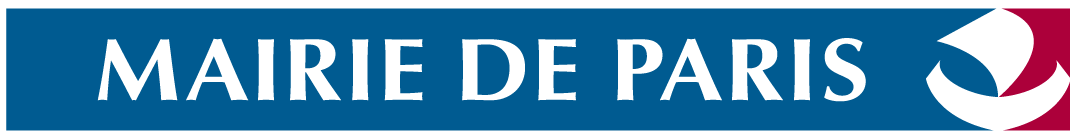 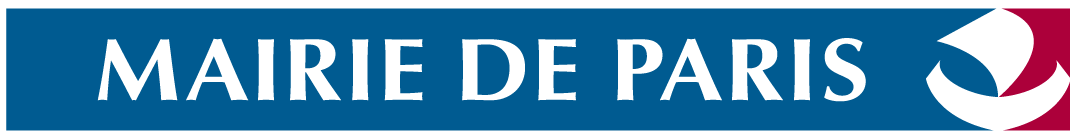 Formulaire de candidature 2018Les dossiers doivent parvenir, par courrier postal ou par courrier électronique, à la Direction des Affaires Culturelles de la Ville de Parisle 6 juillet 2018 au plus tard.Grégory Combet Relations InternationalesDirection des Affaires Culturelles de la Ville de Paris31, Rue des Francs-Bourgeois - 75004 Paris Francedac-missionrelationsinternationales@paris.fr> Candidat /à remplir en capitalesMmeMelleM.NomNomPrénomPrénomProfessionDate de naissance../../.... (jj/mm/aaaa)Date de naissance../../.... (jj/mm/aaaa)Date de naissance../../.... (jj/mm/aaaa)PhotoNationalitéDate de début de domiciliation à Paris../../.... (jj/mm/aaaa)Date de début de domiciliation à Paris../../.... (jj/mm/aaaa)Date de début de domiciliation à Paris../../.... (jj/mm/aaaa)PhotoAdresse…………………………………………………………………………………………………………………………………………………………………………………………Code postal …………………… Ville………………………. Pays…………………Adresse…………………………………………………………………………………………………………………………………………………………………………………………Code postal …………………… Ville………………………. Pays…………………Adresse…………………………………………………………………………………………………………………………………………………………………………………………Code postal …………………… Ville………………………. Pays…………………Adresse…………………………………………………………………………………………………………………………………………………………………………………………Code postal …………………… Ville………………………. Pays…………………PhotoTéléphone …………………………….. Portable…..………………………….. Fax………………………………..E-mail…………………………………………… Site internet…………………………………………………………Langues parlées ………………………………………………………………………………………………………..Téléphone …………………………….. Portable…..………………………….. Fax………………………………..E-mail…………………………………………… Site internet…………………………………………………………Langues parlées ………………………………………………………………………………………………………..Téléphone …………………………….. Portable…..………………………….. Fax………………………………..E-mail…………………………………………… Site internet…………………………………………………………Langues parlées ………………………………………………………………………………………………………..Téléphone …………………………….. Portable…..………………………….. Fax………………………………..E-mail…………………………………………… Site internet…………………………………………………………Langues parlées ………………………………………………………………………………………………………..Téléphone …………………………….. Portable…..………………………….. Fax………………………………..E-mail…………………………………………… Site internet…………………………………………………………Langues parlées ………………………………………………………………………………………………………..> Genre littéraire> Genre littéraire> Genre littéraire> Genre littéraire> Genre littéraireRomanNouvelle, conte, récitPoésieEssaiRomanNouvelle, conte, récitPoésieEssaiThéâtreThéâtreThéâtreThéâtre> Connaissance de l'œuvre Titres publiés (titre, genre littéraire, lieu d'édition, maison d'édition, numéro de revue s'il y a lieu, année de publication, nombre de pages)………………………………………………………………………………………………………………………………………………………………………………………………………………………………………………………………………………………………………………………………………………………………………………………Titres publiés (titre, genre littéraire, lieu d'édition, maison d'édition, numéro de revue s'il y a lieu, année de publication, nombre de pages)………………………………………………………………………………………………………………………………………………………………………………………………………………………………………………………………………………………………………………………………………………………………………………………Prix littéraires et autres reconnaissances………………………………………………………………………………………………………………………………………………………………………………………………………………………………………………………Prix littéraires et autres reconnaissances………………………………………………………………………………………………………………………………………………………………………………………………………………………………………………………Bourses et aides obtenues…………………………………………………………………………………………………………………………………………………………………………………………………………………………………………………………Bourses et aides obtenues…………………………………………………………………………………………………………………………………………………………………………………………………………………………………………………………> Démarche artistique (Décrivez votre parcours d’écrivain et votre démarche artistique.)………………………………………………………………………………………………………………………………………………………………………………………………………………………………………………………………………………………………………………………………………………………………………………………………………………………………………………………………………………………………………………………………………………………………………………………………………………………………………………………………………………………………………………………………………………………………………………………………………………………………………………………………………………………………………………………………………………………………………………………………………………………………………………………………………………………………………………………………………………………………………………………………………………………………………………………………………………………………………………………………………………………………………………………………………………………………………………………………………………………………………………………………………………………………………………………………………………………………………………………………………………………………………………………………………………………………………………………………………………………………………………………………………………………………………………………………………………………………………………………………………………………………………………………………………………………………………………………………………………………………………………………………………………………………………………………………………………………………………………………………………………………………………………………………………………………………………………………………………………………………………………………………………………………………………………………………………………………………………………………………………………………………………………………………………………………………………………………………………………………………………………………………………(Décrivez votre parcours d’écrivain et votre démarche artistique.)………………………………………………………………………………………………………………………………………………………………………………………………………………………………………………………………………………………………………………………………………………………………………………………………………………………………………………………………………………………………………………………………………………………………………………………………………………………………………………………………………………………………………………………………………………………………………………………………………………………………………………………………………………………………………………………………………………………………………………………………………………………………………………………………………………………………………………………………………………………………………………………………………………………………………………………………………………………………………………………………………………………………………………………………………………………………………………………………………………………………………………………………………………………………………………………………………………………………………………………………………………………………………………………………………………………………………………………………………………………………………………………………………………………………………………………………………………………………………………………………………………………………………………………………………………………………………………………………………………………………………………………………………………………………………………………………………………………………………………………………………………………………………………………………………………………………………………………………………………………………………………………………………………………………………………………………………………………………………………………………………………………………………………………………………………………………………………………………………………………………………………………………………> Description du projet (Expliquez votre projet en détails en précisant comment cette résidence pourrait vous être utile. Utilisez des pages supplémentaires au besoin)……………………………………………………………………………………………………………………………………………………………………………………………………………………………………………………………………………………………………………………………………………………………………………………………………………………………………………………………………………………………………………………………………………………………………………………………………………………………………………………………………………………………………………………………………………………………………………………………………………………………………………………………………………………………………………………………………………………………………………………………………………………………………………………………………………………………………………………………………………………………………………………………………………………………………………………………………………………………………………………………………………………………………………………………………………………………………………………………………………………………………………………………………………………………………………………………………………………………………………………………………………………………………………………………………………………………………………………………………………………………………………………………………………………………………………………………………………………………………………………………………………………………………………………………………………………………………………………………………………………………………………………………………………………………………………………………………………………………………………………………………………………………………………………………………………………………………………………………………………………………………………………………………………………………………………………………………………………………………………………………………………………………………………………………………………………………………………………………………………………………………………………………………………………………………………………………………………………………………………………………………………………………………………………………………………………………………………………………………………………………………………………………………………………………………………………………………………………………………………………………………………………………………………………………………………………………………………………………………………………………………………………………………………………………………………………………………………………………………………………> Activités d'animation littéraires proposées (description, public visé)…………………………………………………………………………………………………………………………………………………………………………………………………………………………………………………………………………………………………………………………………………………………………………………………………………………………………………………………………………………………………………………………………………………………………………………………………………………………………………………………………………………………………………………………………………………………………………………………………………………………………………………………………………………………………………………………………………………………………………………………………………………………………………………………………………………………………………> documents à joindre au formulaire d'inscriptionCurriculum vitae (maximum 5 pages)description du projet (pages supplémentaires)dossier de presseexemplaire des dernières œuvres littéraires publiées à compte d'éditeurExtrait de l’œuvre soumis à la demande de résidence (si possible)> Engagement du candidatJe certifie que les renseignements fournis sont exacts et que je n'ai omis aucun fait essentiel à l'examen de ma candidature. J'accepte les règles du programme telles que stipulées dans l’appel à candidatures et je conviens de respecter la décision du comité de sélection, qui est finale et sans appel.Signature :                                                                                Date : Je certifie que les renseignements fournis sont exacts et que je n'ai omis aucun fait essentiel à l'examen de ma candidature. J'accepte les règles du programme telles que stipulées dans l’appel à candidatures et je conviens de respecter la décision du comité de sélection, qui est finale et sans appel.Signature :                                                                                Date : 